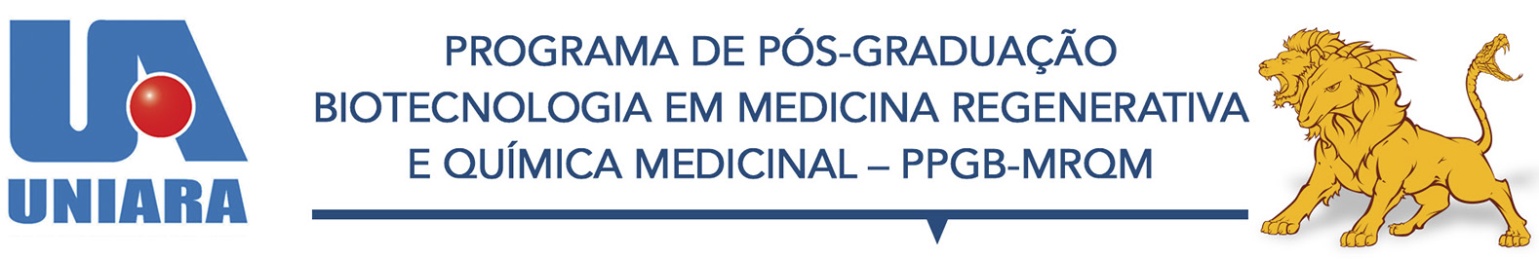 O PPGB-MRQM oferece a possibilidade de o interessado cursar disciplinas na Pós-Graduação na condição de aluno especial, ou seja, cursar apenas disciplinas sem nenhum vínculo com dissertação ou tese.O aluno especial, para passar à condição de aluno regular do Programa, deverá participar de um dos processos seletivos, com consequente aprovação, sendo que os créditos das disciplinas cursadas como aluno especial poderão ser computados no histórico escolar de aluno regular, desde que aprovado pelo Conselho do Programa.A inscrição deve ser feita conforme o estabelecido no calendário escolar, bem como o candidato deverá cumprir as exigências do PPGB-MRQM e da disciplina na qual está interessado. O Programa aceita a inscrição de aluno especial em até 2 disciplinas por semestre.No ato da inscrição o candidato deverá apresentar os seguintes documentos:Requerimento de MatrículaCédula de IdentidadeCPFTítulo de EleitorCertificado de ReservistaDiploma ou Certificado de Conclusão do Curso SuperiorHistórico EscolarContrato assinado e autenticado pela Tesouraria da UNIARACRÉDITOSVALORES06 créditos4 parcelas de R$ 150,0003 créditos4 parcelas de R$ 75,00